Forberedelsesark til essayetNavn på feedbackmodtager:Slå på skift med en terning én gang hver. Lander du på en gås, skal du rykke frem til næste gås. Lander du på et spørgsmål, skal du slå med den farvede terning og give feedback til den  farve, du slår. Spørgsmål må IKKE besvares med ja/nej alene.EssayetKommentarark til essaySpørgsmålKommentarEksempelIndledning	Indledning	Indledning	Åbner opgaven ved at præsentere forskellige syn på emnet og dets aktualitet?Er indledningen konkret bevægende sig mod det abstrakte?Er indledningen spændende?EmnebehandlingEmnebehandlingEmnebehandlingEr essayet præget af en grundlæggende undren over emnet?Veksles der mellem konkrete eksempler og abstrakte refleksioner?Er der et personligt jeg?Er der en rød tråd gennem hele opgaven?Stilles der spørgsmål og reflekteres der over disse?Er indholdet spændende og nytænkende?Bliver tekstmaterialet præsenteret?Bliver tekstmaterialet brugt på en relevant måde?Anvendes der relevant danskfaglig og anden faglig viden?Reflekteres der over emnet ved at inddrage forskellige eksempler, nuancer og syn?AfslutningAfslutningAfslutningEr afslutningen konkret eller abstrakt?Er afslutningen spændende, og får den læseren til at tænke videre?Er afslutningen en kliché?Hænger indledning og afslutning sammen?SprogSprogSprogSkrives der kreativt? Bruges der fx billedsprog, ordspil, sansninger og subjektive erindringer?Er sproget flydende og letlæseligt?Er sproget personligt og levende?Hvilke fejltyper går igen?Hvordan er tegnsætningen?Er der tendens til talesprog?GenereltGenereltGenereltBesvares hele opgaveformuleringen?12. Emnebehandling: Bliver tekstmaterialet præsenteret?13.  Du har travlt! Ryk 6 felter frem! 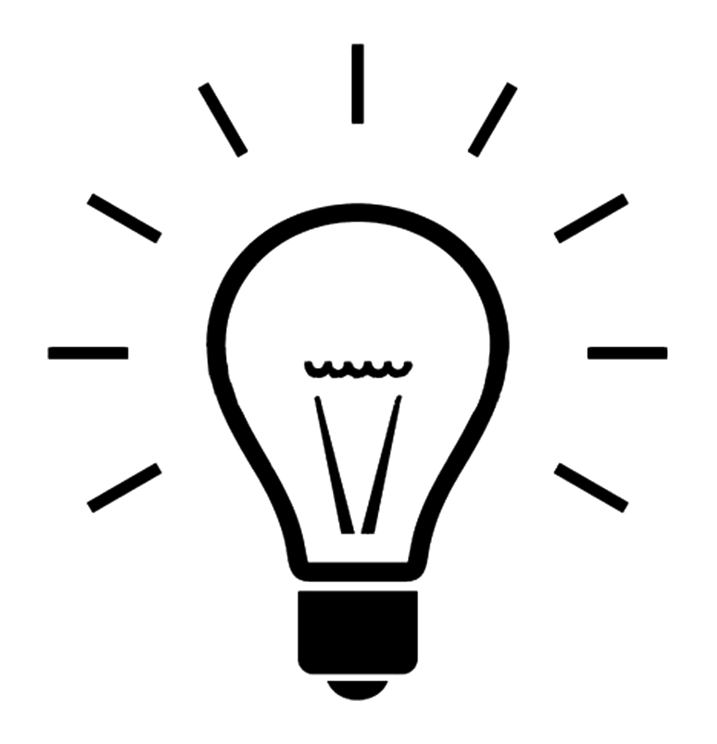 14. Giv relevant feedback til en modspiller.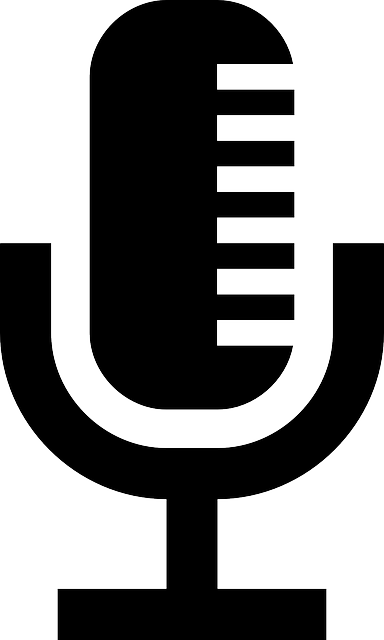 15. Sprog: Hvilke fejltyper går igen?16.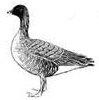 17. Du holder kaffepause og bliver derfor sprunget over én omgang  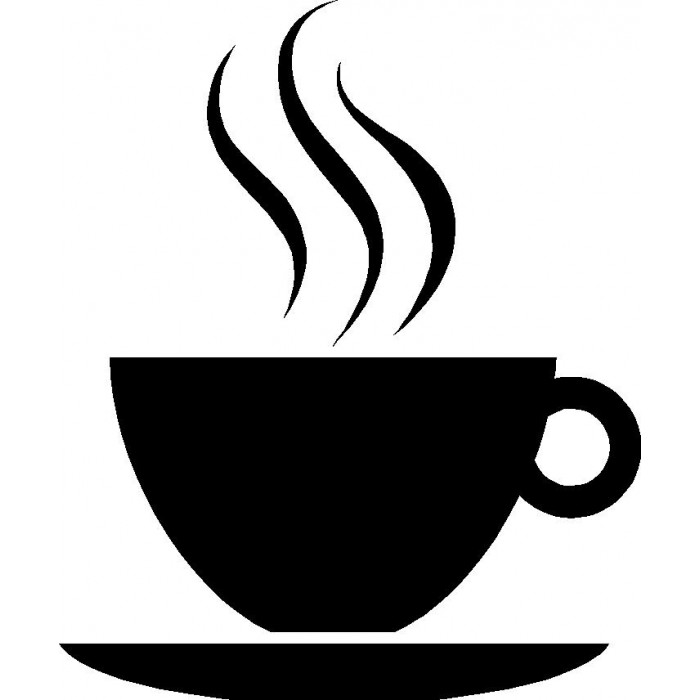 11.34. ÅH NEJ! Du har mistet dine forberedelsesark! Ryk 2 felter tilbage og led efter dem.35. Du har tjek på tingene! Ryk 3 felter frem. 36. Giv relevant feedback til en valgfri modspiller.37. Emnebehandling: Reflekteres der over emnet ved at inddrage forskellige eksempler, nuancer og syn på problemstillingen?18. Emnebehandling: Bliver tekstmaterialet brugt på en relevant måde?10. Emnebehandling: Stilles der spørgsmål, og reflekteres der over disse?33. Emnebehandling: Skrives der kreativt? Bruges der fx billedsprog, ordspil, sansninger og subjektive erindringer?48. Giv relevant feedback til en valgfri modspiller.49. Afslutning: Er afslutningen konkret eller abstrakt?38. 19. Emnebehandling: Anvendes der relevant danskfaglig og anden faglig viden?9. Emnebehandling: Er indholdet spændende og nytænkende?32. Indledning: Åbner opgaven ved at præsentere forskellige syn på emnet og dets aktualitet?47.50. Du holder kaffepause og bliver derfor sprunget over  én omgang39. Emnebehandling: Er der en rød tråd gennem hele opgaven?20. Indledning: Er indledningen spændende?8. Giv relevant feedback til en valgfri modspiller.31. Du bliver lige distraheret af en anden gås! Ryk 3 felter tilbage.    46. Sprog: Er sproget personligt og levende?51. Ups, du blev næsten spist af ræven. Ryk tilbage til start! 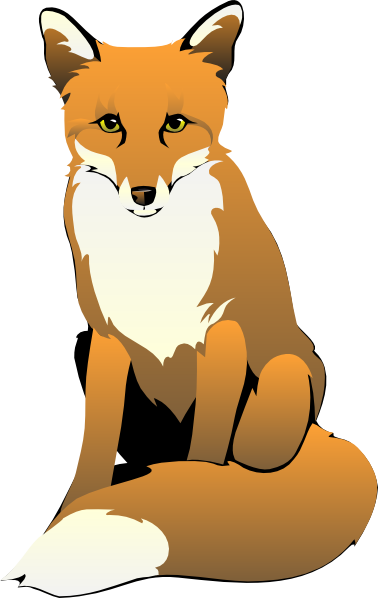 40. Sprog: Er sproget flydende og letlæseligt?21. Afslutning: Er afslutningen spændende, og får den læseren til at tænke videre? 7. Besvares hele opgaveformuleringen?30. Giv relevant feedback til en valgfri modspiller.45. ÅH NEJ! Du er nødt til at holde tissepause og må rykke 4 felter tilbage!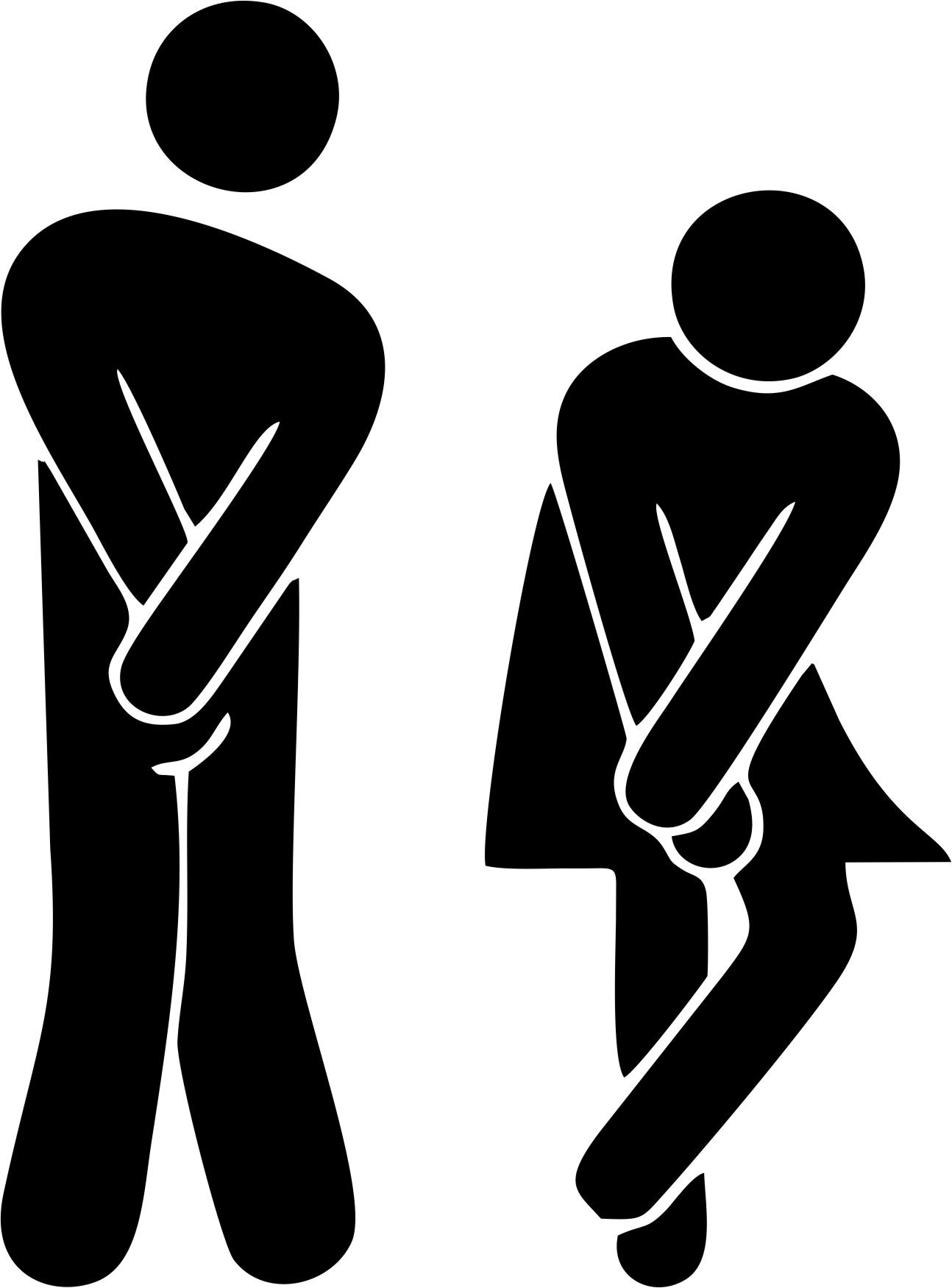 52. SLUT41. Giv relevant feedback til en valgfri modspiller.22. ÅH NEJ! Du har brugt hjernen alt for meget. Tag en pause og hvil hjernecellerne – skynd dig tilbage til den forrige kaffekop!6. Du er for klog til det her spil! Ryk 3 felter frem.29. Afslutning: Hænger indledning og afslutning sammen?44. Giv relevant feedback til en valgfri modspiller.43. DU er altså heldig i dag! Ryk frem til felt 47.42. Du bliver lige distraheret af en anden gås! Ryk 3 felter tilbage.23. Giv relevant feedback til en valgfri modspiller.5. Sprog: Er der tendens til talesprog?28. Sprog: Er der mange fejl?27. Afslutning: Er afslutningen en kliché?26.25. Emnebehandling: Er der et personligt jeg?24. Du har brug for en pause og bliver derfor sprunget over én omgang!4. Emnebehandling: Reflekteres der over emnet, eller bliver emnet blot overfladisk kommenteret?3. Sprog: Hvordan er tegnsætningen?2. Emnebehandling: Veksles der mellem konkrete eksempler og abstrakte refleksioner?1. Indledning: Er indledningen konkret?←  STARTFeedbackSpørgsmålIndledningEmnebehandlingAfslutningSprogFokuspunkt 1Fokuspunkt 1Fokuspunkt 1Fokuspunkt 2Fokuspunkt 2Fokuspunkt 2Fokuspunkt 3Fokuspunkt 3Fokuspunkt 3